Government of Balochistan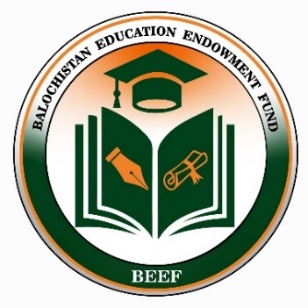 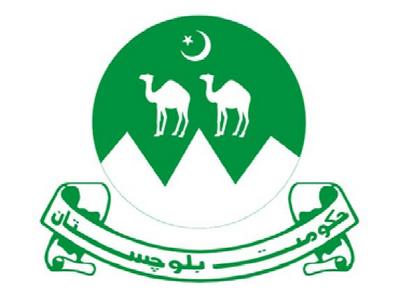 FINANCE DEPARTMENTBalochistan Education Endowment Fund(A Public Sector Company Setup u/s 42 of Companies Act, 2017)House. 116/40-A, 5th Street, Near Main Jamia Mosque, Jinnah Town, QuettaTelephone: 081-2870015Web: www.beef.org.pk Email: ceo.beef@balochistan.gov.pkبیف اسکالرشپ مکمل تعلیمی اخراجات کے ساتھحکومتِ بلوچستان کے ذیلی ادارہ  بلوچستان ایجوکیشن اینڈوومنٹ فنڈ  کے زیر انتظام بلوچستان کے  وہ ہونہار طلباء و طالبات  جو ملک کے مندرجہ   ذیل نامور اداروں میں5/4 سالہBSپروگرام کے لئے داخلہ کے خواہش مند ہیں ، کے لئے فُلی فنڈڈ اسکالرشپس دستیاب ہیں۔   پروگرام سے استعفادہ حاصل کرنے کیلئے ان  اداروں میں داخلہ لینا  طلباء کی اپنی ذمہ داری  ہے۔تاہم  نشستوں کی  متوقع تعداد ،  بیف پالیسی اور معیار کے مطابق انہیں فُلی فنڈڈ  اسکالرشپ کے لئے منتخب کیا جاسکے گا۔5/4 سالہBSپروگرام:۱۔ یونیورسٹی آف پنجاب لاہور۲۔ گورنمنٹ کالج یونیورسٹی لاہور۳۔  لاہور یونیورسٹی آف مینجمٹ سائینسز۴۔ غلام اسحاق خان انسٹیٹیوٹ سوابی۵۔ اسلامیہ یونیورسٹی بھاولپور۶۔ انسٹیٹیوٹ آف بزنس ایڈمنسٹریشن کراچی۷۔ انسٹیٹیوٹ آف بزنس ایڈمنسٹریشن سکھر۸۔ نیشنل کالج آف آرٹس لاہور۹۔FAST فاسٹ نیشنل  یونیورسٹی اسلام آباد۱۰۔ انٹرنیشنل اسلامک یونیورسٹی اسلام آباد۱۱۔ نیشنل یونیورسٹی آف سائنس اینڈ ٹیکنالوجی اسلام آباد۱۲۔ بہاؤالدین زکریا یونیورسٹی ملتان۱۳۔COMSATS اسلام آباد۱۴۔SZABIST کراچی۱۵۔ قائد اعظم یونیورسٹی اسلام آباد۱۶۔فارمین کرسچن کالج لاہوراہلیت:۱۔صرف  بلوچستان کے لوکل یا ڈومیسائلڈ طلباء و طالبات اہل ہیں۔۲۔ داخلہ کے وقت عمر 23سال سے زیادہ نہ ہو۔۳۔ مندرجہ بالا میں سے کسی بھی ادارے میں5/4 سالہBSپروگرام میں داخلہ لیا ہو۔۴۔ انٹرمیڈیٹ میں%60 سے کم مارکس  والے امیدوار اہل نہیں ہوں گے۔۵۔ A Levels  یا انٹرمیڈیٹ کے مساوی ڈگری والے بھی اہل ہوں گے بشرطیکہIBCC کا ایکویلنس سرٹیفیکیٹ رکھتے ہوں تاہم مارکس کی کم از کم شرح   %60  ہے۔۶۔ انٹرمیڈیٹ پہلی کوشش میں پاس کیا ہو ۔ فیل شدہ اور دوسری کوشش  میں پاس کرنے والےمیدوار اہل نہیں ہوں گے۔ مارکس امپروومنٹ والے اہل ہوں گے بشرط کہ مارکس امپروومنٹ  اگلے فوری  امتحان( Next immediate exam)میں کی گئی ہو ۔۷۔ انٹرمیڈیٹ  پاس کرنے اور یونیورسٹی میں داخلہ لینے میں 2سال سے زیادہ کا وقفہ نہ ہو۔۸۔ کسی بھی فرد یا ادارے سے کسی بھی قسم کی کوئی اور اسکالرشپ  لینے والے اس پروگرام کے لئے نااہل ہیں۔:طریقہ کار۱۔ داخلہ لینا طالبعلم کی ذمہ داری ہے۲۔ہر ادارے کےلئےسالانہ چالیس لاکھ روپے مختص کیے  گئے ہیں  تاہم ادارے کے اخراجات کے مطابق نشستوں کی تعداد کا  حتمی تعین کیا جا ئے گا۔۳ ۔متعلقہ ادارے میں بلوچستان کے جتنے طلباء  نے داخلہ لیا ہو گا ان سب کی تفصیل ادارے سے منگوائی جائے گی تاکہ میرٹ کا تعین کیا جا سکے ۔تاہم متوقع نشستوں کے مطابق اسکالرشپ کے لئے  انٹرمیڈیٹ  میں حاصل کردہ نمبروں کی بنیاد پر طلباء و طالبات کا انتخاب کیا جائے گا۔ اسکالرشپ کے حصول  کی  ترجیحات مندرجہ ذیل ہیں: ۔پہلی ترجیح: جن طلباء و طالبات نے داخلے کی اہلیت کا امتحان بلوچستان کے سرکاری تعلیمی اداروں سے پاس کیا ہو۔دوسری ترجیح: (پہلی ترجیح میں نشستیں رہ جانے کے بعد)جن طلباء و طالبات نے داخلے کی اہلیت کا امتحان بلوچستان کے پرائیوٹ تعلیمی اداروں سے پاس کیا ہو۔تیسری ترجیح:(پہلی و دوسری  ترجیح میں نشستیں رہ جانے کے بعد) بلوچستان کے علاوہ ملک کے کسی بھی تعلیمی ادارے سے داخلے کی اہلیت کا امتحان پاس کرنے والے طلباء و طالبات ۔۴۔ سلیکشن کے بعد اسکالرشپ کا تسلسل  برقرار رکھنےکے لئے کم از کم%60 مارکس یا    2.5CGPA اور %75 حاضری برقرار رکھنی ہو گی۔مزید برآں  سیمسٹر فریز یادڈگری یا کلاس یا ادارہ چھوڑنے یا مضمون کی تبدیلی  پراسکالرشپ ختم کر دی جائے گی۔۵۔ اسکالرشپ پیکج میں ادارے کی فیس، میس و ہاسٹل کے اخراجات اور  ایک بار یکمشت ذاتی جیب خرچ  شامل ہیں۔۶۔ پروگرام  پر  بیف کے  دیگر تمام قوانین یکساں طور پر لاگو ہیں۔مزید معلومات کے لئے بیف کی ویب سائٹwww.beef.org.pk،فیس بک پیج یا     دفتری اوقات میں پروگرام منیجر (پالیسی اینڈ کوارڈنیشن ) سے رابطہ کریں۔ (قاضی شہریار خان)سینئر پروگرام منیجر (پالیسی اینڈ کوارڈنیشن )بیف آفس،  عقب  مرکزی جامع مسجد جناح ٹاؤن، کوئٹہ